DOKUMENTASI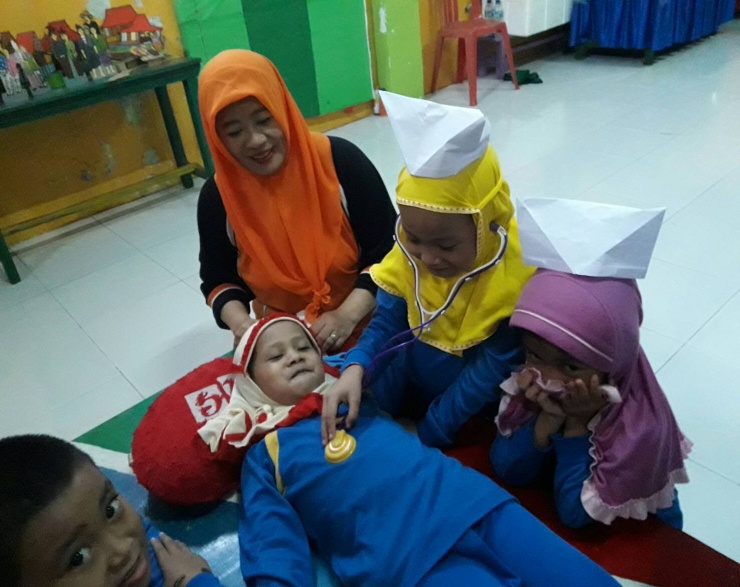 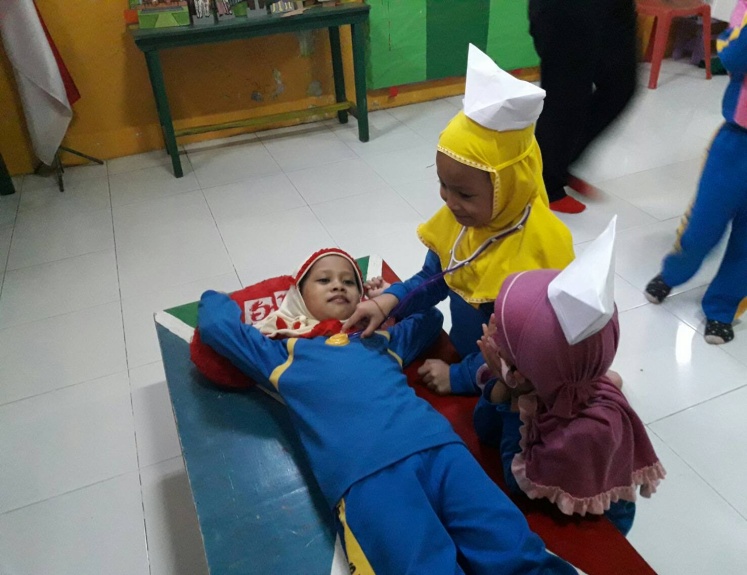 Anak sedang memeriksa 		                         Anak sedang memeriksa pasien dengan bantuan guru    pasien yang sedang sakit      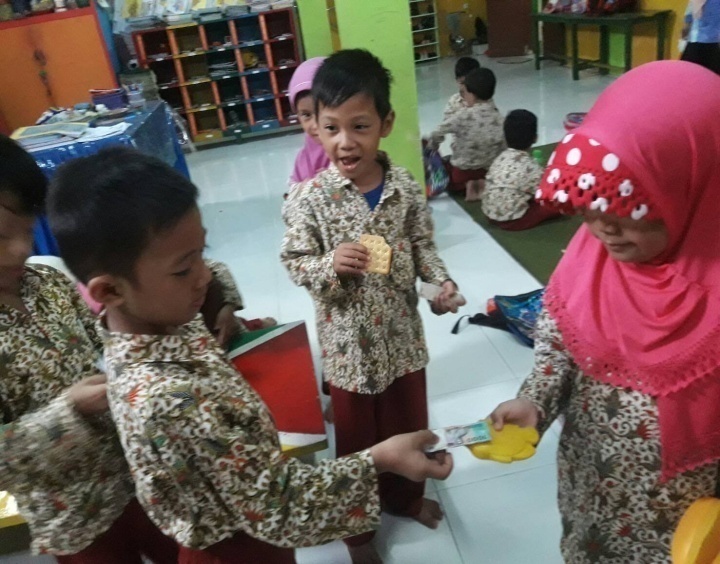 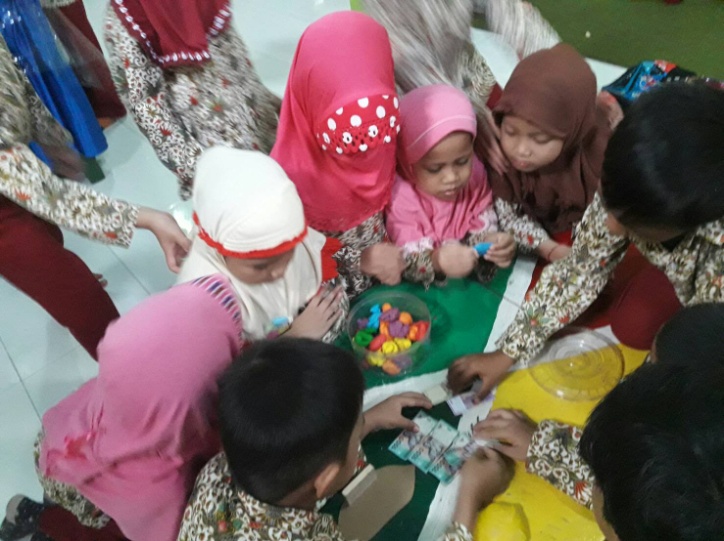 Anak sedang bermain membeli buah dan sayur                 Gambar  anak yang membeli buah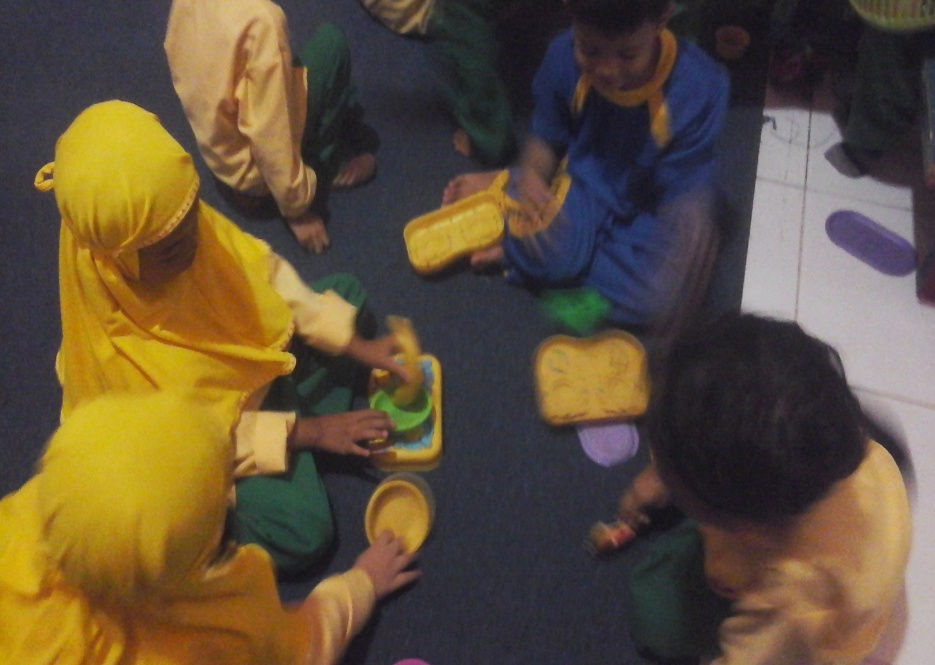 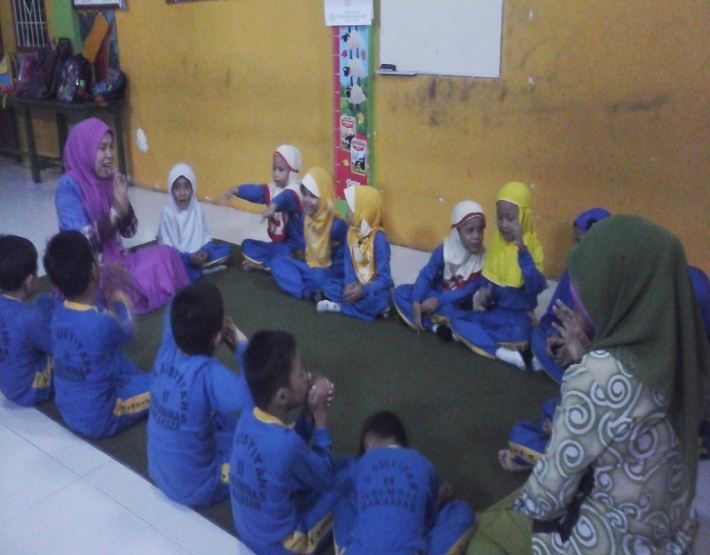       Gambar anak yang sedang 			                penjelasan ibu guru  yang mau menjadi    bermain masak-masak                                                                      polisi dan penjahat foto kelas B5 yang sedang bermain bersama teman-temannya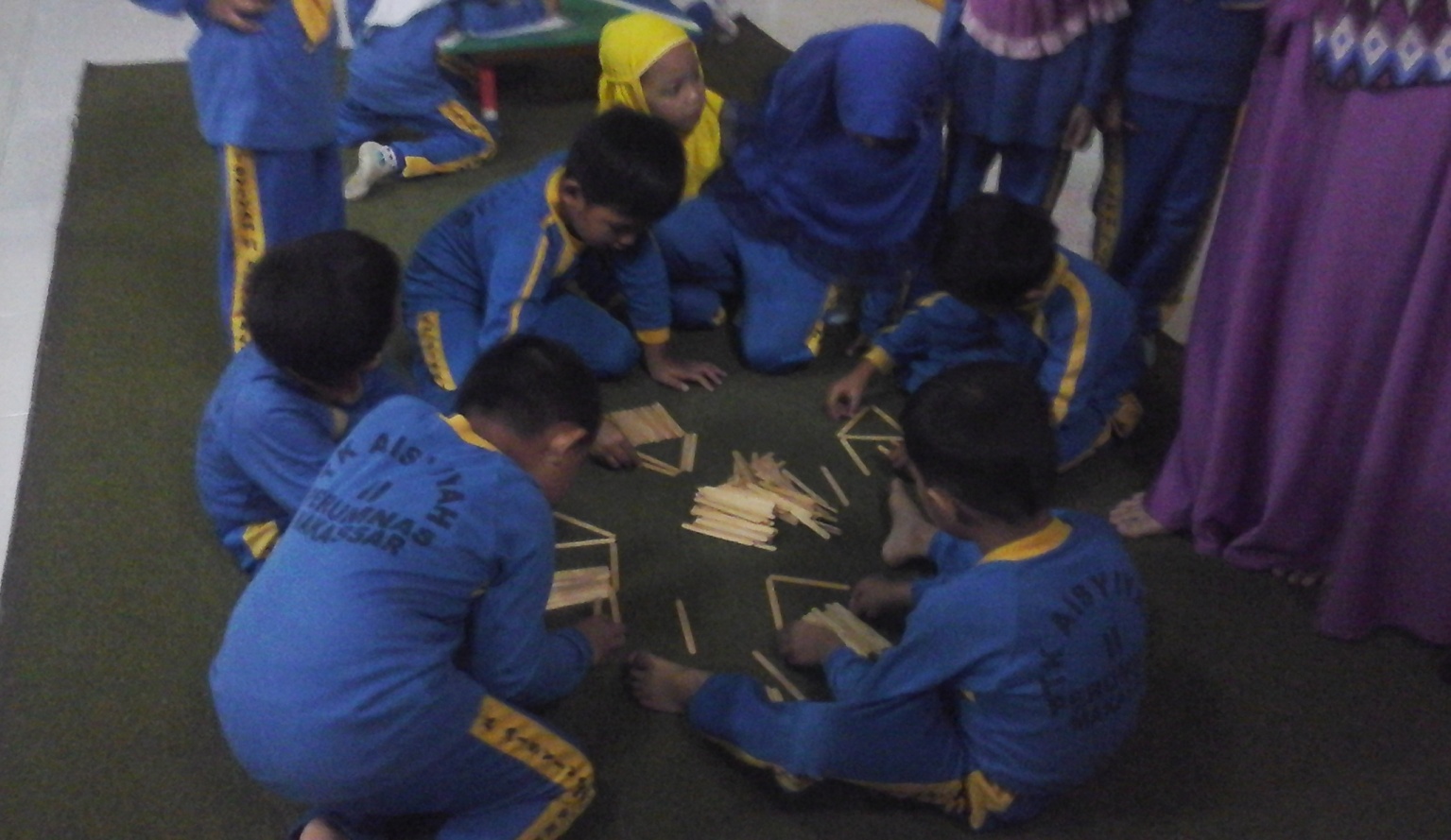 